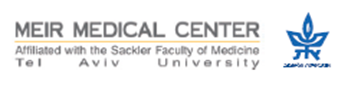 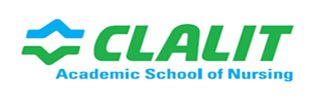 Project: Student ExchangeNursing students from Osijek Croatia with Nursing Academy Meir from Kfar SabaDirector Vocational School for carrers in health care Osijek, Croatia:Sanja Dravinski, mag.med.techn.Director Meir Academic School of Nursing:Yardena Kol, PhD RNProgram Coordinators:Cochi Sharon, PhD RNSivan Zuckerman, MA RNRazmjena učenika planirana je između dvije srednje škole u kojima se školuju  učenici za zanimanje medicinska sestra/medicinski tehničar. Inicijativa za ovakav oblik suradnje potječe od rujna 2021., na prijedlog Rotary kluba i gospodina dr. Rubina. Izazovi stjecanja i upoznavanja novih, neobičnih i rijetkih vještina sestrinske prakse, neobično su dragocjeni za naše učenike, lokalnu zajednicu pa i šire.  Ponosni smo što nam se pružila prilika biti dionicima ove bilateralne suradnje između Medicinske škole Osijek i Meir Academic School of Nursing. U ovom se programu učenicima iz Izraela i Hrvatske pruža jedinstvena prilika da prošire vidike, obogate znanje u društvenom i kulturnom svijetu.Outline of the plan:Programski okvir uključuje posjete učenika iz Hrvatske (MŠO Osijek) u trajanju od 8-10 dana. Planiran je odlazak 4 učenika i 1 nastavnika struke kao pratnju učenicima te zajedničko sudjelovanje tijekom boravka na bolničkim bazama u Kfar Sabi. U tablici na kraju teksta prikazan je detaljan plan i organizacija boravka učenika iz MŠO. Opseg aktivnosti na Meir Nursing Academy: sadrži 5-6 studijskih dana, trajanje sati: 8:00-15:00Učenici naše škole proširit će svoja znanja u jedinstvenim područjima koja postoje u Izraelu, kao što su katastrofalne i hitne situacije, kao i učenje kroz simulacije, jedinstvena područja u porodništvu i ginekologiji te korištenje naprednih inovativnih medicinskih uređaja.Učenici će boraviti u školskim domovima. Osim toga, smještaj će uključivati ​​obroke, uniforme i prijevoz do obrazovnih mjesta izvan škole.Poslijepodne i vikend organizirat će članovi 'Rotary cluba', a moguć je smještaj među studentima medicinskih sestara koji govore engleski jezik.Troškovi leta i zdravstveno osiguranje pokriva Upravni odjel za obrazovanje Osječko-baranjske županije. Obavezno je provođenje  smjernica vezanih za Covid-19 u Izraelu.Ciljana skupina: Osječki učenici medicinskih sestara na četvrtoj godini učenja i izraelski studenti medicinskih sestara na dvogodišnjem tečaju u polovici faze usavršavanjaAlternatively, date:Početak lipnja  planira  se dolazak Izraelskih studenata, a odlazak učenika MŠO planiran je 15.lipnja2022Učenicima MŠO će boravak u Izraelu biti vrednovan kao sati Zdravstvene vježbe u istoj satnici koja im je kurikulumom određenaProgram izvođenja vježbi:Druge opcije:● Jedinica 669● Zapovjedništvo s prednje strane● Beit Ornit- Spremnik za donacije koštane srži● Početno razvrstavanje u zajedniciDay 5Day 4Day 3Day 2Day 1HoursZamjena:2 učenikaU zbornoj operacijskoj sali (uključujući operaciju Da Vinci)2 studenta u jedinici intenzivne njege (uključujući ECMO ekstrakorporalnu membransku oksigenaciju) tretman4 učenika -Pridruživanje simulaciji u Pedijatrijskoj hitnoj jedinici (predmet simulacije bit će dostavljen blizu datuma).Cijepanje:2 učenikaU zbornoj operacijskoj sali (uključujući operaciju Da Vinci)2 studenta u jedinici intenzivne njege (uključujući ECMO ekstrakorporalnu membransku oksigenaciju) tretman."Hitna" medicina od strane nadzornikaJordana Borncroute. Uključujući obilazak bolničkih krila hitne pomoći.NICU: Inovacije u prijevremenoj skrbi."Okrugli stol" sa studentima medicinskih sestara iz nekoliko kolegija učenja: konverzija akademika, akademska staza, osnovni kolegiji.Posjet barokomori u bolnici Tel Hashomer:Hiperbarična terapija kisikom je medicinski tretman koji ima za cilj povećati količinu kisika koji se pumpa u tjelesna tkiva.Posjet bolnici Beit Levinstein: Upoznavanje s raznim rehabilitacijskim krilima i fokusiranje na žrtve katastrofalnih situacija (rat, teroristički napadi, itd.).Orijentacija: Obilazak i upoznavanje različitih krila bolnice: bolnička zgrada (interni i kirurški odjel) Uprava, zgrada ambulante, Odjeli hitne medicine (odrasli, djeca). Laboratoriji, instituti.00:13-0:8Ručak u restoranu bolnice zajedno s bolničkim osobljem (liječnici i medicinske sestre)Ručak u restoranu bolnice zajedno s bolničkim osobljem (liječnici i medicinske sestre)Ručak u restoranu bolnice zajedno s bolničkim osobljem (liječnici i medicinske sestre)Ručak u restoranu bolnice zajedno s bolničkim osobljem (liječnici i medicinske sestre)Ručak u restoranu bolnice zajedno s bolničkim osobljem (liječnici i medicinske sestre)13:30-13:00Posjeta i promatranje u Opstetričkom odjelu u pratnji voditelja odjela. Lokacije: Dostavna soba. Ženska Hitna i Porodništvo, bolnički odjeli: žene i rodilište.Odjel za slikovnu tehniku: Predavanje o slikovnom nizu prof. Rebecce Zissin i promatranje u različitim testovima: C.T., M.R.I. i X-zrake, uključujući interpretaciju testova.Promatranje OdrasliHitnoSobaPoznavanje raznih krila - struktura i uloge. (Trijaža,Kirurgija, ortopedija, interna i šok soba).Posjet 'Simoltechu'. Uključuje posjet sobi za simulaciju: poznavanje sobe za simulaciju – struktura i namjene. Djelatnost: Urinarna kateterizacija i Gastrointestinalna sonda.Pridruživanje Jedinici intenzivne njege(ICU) – Vrlo napredno vozilo hitne pomoći kojim upravlja profesionalni tim je samo bolničar, hitna medicinska pomoć/vozač hitne pomoći.Svrha mobilne jedinice intenzivne njege je pružanje napredne medicinske pomoći koja spašava živote15:00-13:30